Colegio San Manuel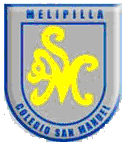               Melipilla              Profesora: Teresita Fabio Muñoz                                                                                                 Plan de trabajo de apoyo al hogar                                                           Hist., Geo. Y Ciencias Sociales                        CURSO: 4° Básico                                               Lección Número 2. Semana  del 8 al 12 deJunio.OBJETIVOS DE APRENDIZAJE.Conocer que Chile tiene una organización democrática con distintas autoridades que representen a la ciudadanía.HABILIDADES / DESTREZA: Valorar la vida en sociedad como una dimensión esencial del crecimiento.Indicaciones:*Busca un lugar tranquilo para trabajar.*Observa la Página sugerida y tu texto y sigue las indicaciones.*Letra clara y legible.*Mande una foto de su trabajo semanal (cualquiera actividad de la semana) al correo teresitafabiom@gmail.com. Con sus datos.Semana del 22 al 29 de mayoClase N° 1. Resumen de lo visto.,*Desarrolla pagina resúmen de lo visto hasta ahora. ¿Cómo voy? 40 y 41.*Responda preguntas en su cuaderno pág. 41.*Complete los recuadros de situaciones de la pág. 42.Clase 2.- Leccion N° 3.    “Somos cuidadanos y participamos democráticamente”*Ponga el título en su cuaderno y el siguiente objetivo:Objetivo: Conocer que Chile tiene una organización democrática con distintas autoridades que representan a la ciuddania.Observe las imágenes de la página 46.Conteste las preguntas en su cuaderno, 1,2,3,4 y 5.Copie en su cuaderno la definición de Democracia de la pág. 47.Clase N° 3. Pagina 48* Lea sobre las principales autoridades políticas de Chile.*Desarrolle en el libro la actividad de la pagina 48 y 49..Clase N° 4 ¿Cómo se puede participar en la Sociedad?Lea páginas50 y 51.Desarrolle páginas del libro, en el cuaderno o en el texto según corresponda.Clase N° 5. ¿Cómo podemos participar en la comunidad escolar? Observe las imágenes de su texto.Conrespecto a ellas responda preguntas 1 y 2. ( en su cuaderno)Como resumen de estas lecciones, vea el video en la siguiente página: www.codigos.auladigital.cl ingrese el código 18TS4B053A.